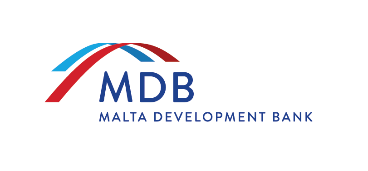 Applicant’s Declaration for the participation in: RFQ / 2021 / LIG01The Applicant is requested to read the following statements relating to the current status of the organisation. The undersigned: ____________________________________________________________(Please print name)□    in his/her own name (if the Economic Operator is a natural person)or□    representing (if the Economic Operator is a legal person)Official name of the company/organisation: ________________________________________________________Company Registration Number: ______________________________________________________________________Official address in full: ___________________________________________________________________________________________________________________________________________________________________________________________VAT (Tax) registration number: ______________________________________________________________________Declares that the company or organisation that the authorised signatory represents: Is a going concern, is not bankrupt or being wound up, is not having its affairs administered by the courts, has not entered into an arrangement with creditors, has not suspended business activities, is not the subject of proceedings concerning those matters, and is not in any analogous situation arising from a similar procedure provided for in national legislation or regulations;is not subject of proceedings for a declaration of bankruptcy, for an order for compulsory winding up or administration by the court for an arrangement with creditors or of any other similar proceedings under national laws or regulations;has not been convicted of an offence concerning professional conduct, fraud, corruption, involvement in a criminal organisation or any other illegal activity.  has fulfilled all its obligations relating to the payment of social security contributions and the payment of taxes in accordance with the legal provisions of the country in which it is established and operating, with those of the country of the Malta Development Bank and those of the country where the contract is to be carried out;is not a subject of the administrative penalty for being guilty of misrepresentation in supplying the information required as a condition of participation in the procurement procedure or failing to supply an information, or being declared to be in serious breach of his obligation required under the Public Contracts Regulations. all employees engaged on this contract shall enjoy working conditions such as wages, salaries, vacation and sick leave, maternity and parental leave as provided for in the relative Employment Legislation. comply with Occupational Health and Safety Authority Act (Chapter 424 of the Laws of Malta) as well as any other national legislation, regulations, standards and/or codes of practice or any amendment thereto in effect during the execution of the contract. By signing this form, I certify that to the best of my knowledge the information provided in the entirety of this Declaration  is accurate and complete. I understand that  inaccurate or misleading informaion in this Declaration  may lead to my organisation being excluded from participation  in this and any Public Calls._____________________________	              _____________________________	_____________________________Full name and designation (BLOCKS)		Date			          Signature		MDB guarantees that any personal data processed within this form shall be in accordance with the requirements of local and EU legislation on data protection in force at the time of the data processing including GDPR. All the personal data collection in this form will be considered under the classification ‘confidential’. Persons have the right to access and report their personal data, rectify, erase and restrict their personal data and to object to processing in terms of GDPR.